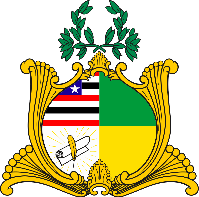  ESTADO DO MARANHÃOAssembleia LegislativaGABINETE DO DEPUTADO ESTADUAL DR. YGLÉSIOREQUERIMENTO N°               /2020                              Senhor Presidente:                               Na forma do que dispõe o Regimento Interno desta Assembleia, requeiro a V. Exa.  que, após ouvido o Plenário, seja determinado que tramite em regime de urgência o Projeto de Lei de número 061/2020, proposto por mim no dia 09 de março de 2020, que altera a lei estadual No. 8.640/2007 dispondo sobre a utilização de milhagens geradas pelas viagens aéreas realizadas por agentes públicos e pagas pelo erário do Estado do Maranhão.                         Assembleia Legislativa do Estado do Maranhão, em 31 de julho de 2020.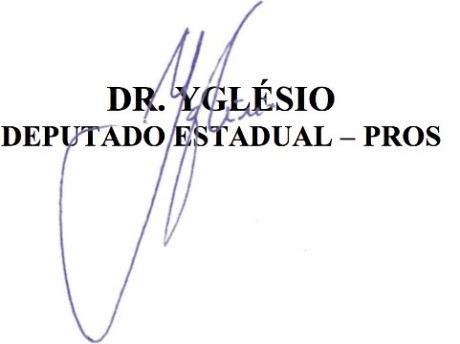 